Publicado en España el 20/01/2022 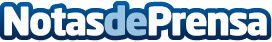 Estas serán las 13 profesiones más buscadas y las 13 más cotizadas de 2022Spring Professional, la consultora de selección de mandos medios y directivos del Grupo Adecco, presenta sus previsiones de empleo sobre cuáles serán los perfiles más demandados y los más cotizados del mercado de trabajo español en 2022, en su XVII Informe Los + BuscadosDatos de contacto:Ana López 630701069Nota de prensa publicada en: https://www.notasdeprensa.es/estas-seran-las-13-profesiones-mas-buscadas-y Categorias: Nacional Finanzas Recursos humanos http://www.notasdeprensa.es